PLAN DE TRABAJO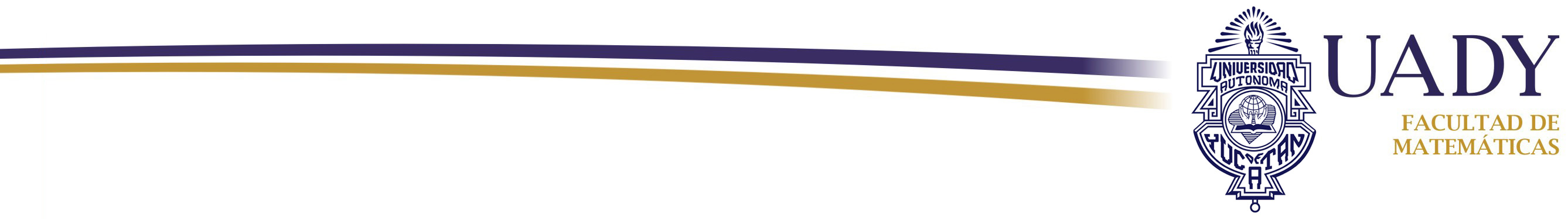 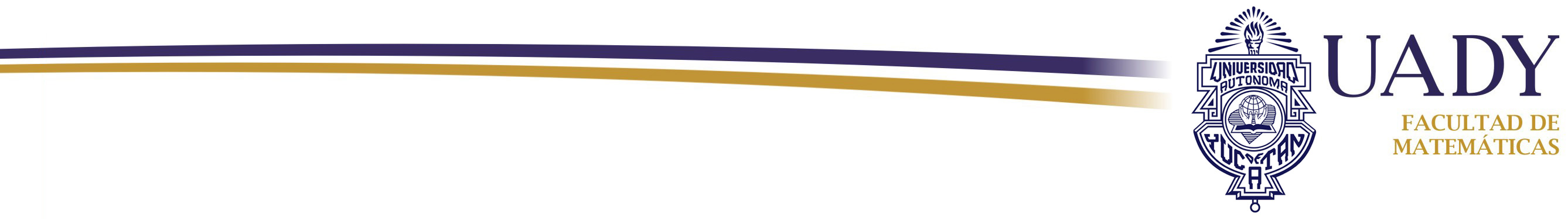 Semestre: Enero-Julio 2023DATOS GENERALESVo. Bo.M. en C. Ernesto Antonio Guerrero LaraFavor de entregar ya firmado este documento a la Secretaría Administrativa en original y copia.NOMBRE: NOMBRAMIENTO:	  Definitivo			Por contrato			TOTAL DE HORAS SEMANALES CONTRATADAS:   Tiempo Completo		Medio Tiempo	Horas* Categoría y Nivel: rECONOCIMIENTOS:  SNI_________			PROMEP_________I.- ESCOLARIDAD :I.- ESCOLARIDAD :I.- ESCOLARIDAD :1.- Curso de Actualización 1.- Curso de Actualización 1.- Curso de Actualización II.- DOCENCIA II.- DOCENCIA II.- DOCENCIA I.- Impartición de cursos I.- Impartición de cursos I.- Impartición de cursos 1.1.- Curso de enseñanza media superior 1.2.- Curso propedéutico para licenciatura 1.3.- Curso a nivel licenciatura 1.4.- Curso propedéutico para posgrado 1.5.- Curso a nivel de posgrado 1.11.- Asesor de educación abierta o a distancia 2.- Elaboración y modificaciones de planes y programas 2.- Elaboración y modificaciones de planes y programas 2.1.- Elaboración de los planes de estudio de bachillerato, licenciatura y posgrado 2.2.- Actividades de apoyo, para la elaboración de planes de estudios de bachillerato, licenciatura y posgrado 2.3.- Elaboración de programas de estudio de bachillerato, licenciatura y posgrado 2.4.- Modificación de planes de estudio de bachillerato, licenciatura y posgrado 2.5.- Modificación de programas de estudio de bachillerato, licenciatura y posgrado 3.- Elaboración de material didáctico Mínimo-Máximo Mínimo-Máximo 3.1.- Paquete didáctico3.2.- Manual de prácticas 3.3.- Antología comentada 3.4.- Notas de curso 3.5.- Guión o plan de clases 3.6.- Libro de texto y/o de consulta 3.7.- Capítulo del libro 3.8.- Ponencia en eventos académicos 3.9.- Documentales 3.10.- Modelos Didácticos 3.11.-Programa computacional 3.12.- Desarrollo de paquete computacional 3.13.- Traducciones publicadas de libros de texto o consulta 3.14.-Traducción 3.15.- Asistencia a eventos académicos especializados 4.- Dirección de Tesis 4.1.- Tesis de licenciatura 4.2.- Tesis de especialización 4.3.- Tesis de maestría 4.4.- Tesis de doctorado 4.5.- Monografía de licenciatura 4.6.- Monografía de especialización 4.7.- Reporte de servicio social 4.8.- Reporte de práctica profesional III.-INVESTIGACIÓN III.-INVESTIGACIÓN III.-INVESTIGACIÓN 1.- En Investigación 1.1.- Artículo de investigación 1.2.- Reporte final de investigación 1.3.- Libro científico 1.4.- Cuaderno de investigación 1.5.- Capítulo de libro 1.6.- Ponencia en eventos académicos especializados 1.7.- Desarrollo de prototipos (a nivel piloto) 1.8.- Patentes 1.9.- Programa computacional 1.10.- Paquete de programa computacional 1.11.- Desarrollo de equipos de laboratorio 1.12.- Asesoría externa de proyectos de investigación 1.13.- Participación técnica en proyectos de investigación 1.14. - Evaluador de organismos acreditadores de programas educativosEstancias  realizadasProfesores invitadosIV.- PRESERVACIÓN Y DIFUSIÓN DE LA CULTURA IV.- PRESERVACIÓN Y DIFUSIÓN DE LA CULTURA IV.- PRESERVACIÓN Y DIFUSIÓN DE LA CULTURA 1.- Preservación y difusión de la cultura 1.1.- Conferencias impartidas 1.2.- Artículos de divulgación 1.3.- Reseña de libro 1.4.- Libro de divulgación 1.5.- Traducción publicada de libro de divulgación 1.6.- Traducción publicada de artículo 1.7.- Coordinación de eventos de carácter académico especializados 1.8.- Participación en comités organizadores de eventos académicos 1.9.- Dirección o edición de revistas periódicas 1.10.- Participación en comités editoriales de revistas periódicas 1.11.- Arbitraje de artículo especializado y/o de divulgación 1.12.- Documental promocional y de orientación educativa 1.13.- Asesoría bibliotecaria V.- GESTIÓN UNIVERSITARIA 1.- En gestión universitaria 1.- En gestión universitaria 1.- En gestión universitaria 1.1.- Coordinación de programas de docencia y/o investigación y/o de extensión 1.2.- Coordinación de servicios bibliotecarios VI.- PARTICIPACIÓN UNIVERSITARIA 1.- En participación universitaria 1.- En participación universitaria 1.- En participación universitaria 1.1.- Miembro de la Comisión de Evaluación Académica 1.2.- Miembro de alguna de las comisiones permanentes del Consejo Universitario 1.3.- Miembro de la Comisión Dictaminadora 1.4.- Miembro del Comité de Promoción y Permanencia 1.5.- Miembro de cuerpos colegiados 1.6.- Miembro Jurado calificador 1.7.- Sinodal titular en examen profesional o de grado OTROSPreparación de clasesAsesoría a alumnosSupervisión de prácticas profesionalesProyecto de investigación..Fecha: 19 de Enero de 2023Firma del profesor: 